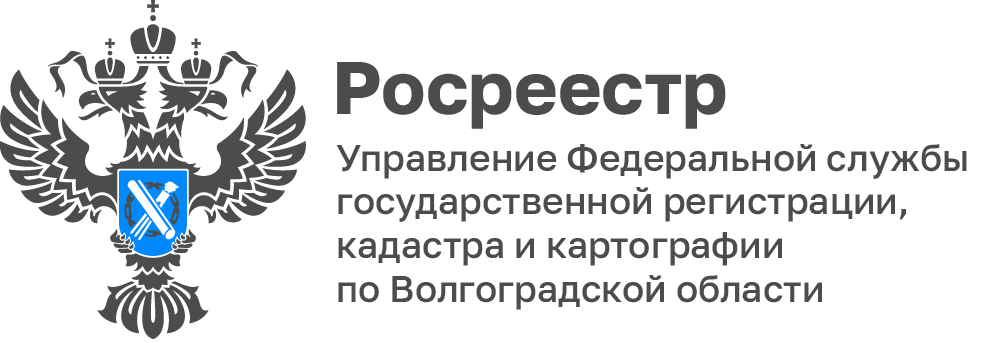 23 новых земельных участка для вовлечения в жилищное строительство выявлено в Волгоградской областиВ марте 2023 года оперативным штабом по проведению анализа эффективности использования земельных участков, действующего в Волгоградской области, выявлено 23 новых земельных участка для вовлечения в жилищное строительство по проекту «Земля для стройки». Участки расположены на территории г. Фролово, г. Новоаннинский, г. Ленинск, г. Калач-на-Дону, р.п. Чернышковский, х. Степной Калачевского муниципального района, хуторов Буденовский и Челышевский Новоаннинского муниципального района. Общая площадь банка земли Волгоградской области в настоящее время более .«Задача штаба формировать региональный банк земли и постоянно наполнять его за счет обнаружения неиспользуемых земельных участков, которые можно вовлечь в оборот для развития жилищного строительства в нашем регионе», - сообщила Татьяна Штыряева, заместитель руководителя Управления Росреестра по Волгоградской области.С уважением,Балановский Ян Олегович,Пресс-секретарь Управления Росреестра по Волгоградской областиMob: +7(987) 378-56-60E-mail: pressa@voru.ru